Lampiran 1.Perhitungan Nilai RfNilai Rf pada kromatografi kertas dihitung sebagai berikut :Blanko :Rf     =  9,4 cm                            16 cm           =  0,59 cmSampel 1 :Rf  =  9,2 cm                            16 cm          =  0,58 cmSampel 2 :Rf  =  9,1 cm                            16 cm          =  0,57 cmSampel 3 :Rf  =  8,9 cm                            16 cm          =  0,56 cmSampel 4 :Rf  =  8,8 cm                            16 cm          =  0,55 cmSampel 5 :Rf  =  8,6 cm                            16 cm          =  0,54 cmLampiran 2. Pengenceran lemak babi standartLarutan standart 10%V1.N1 = V2.N2V1.100% = 100 ml.10%V1 = 1000%		          100%V1 = 10 mlLarutan standard 15 %V1.N1= V2.N2V1.100% = 100 ml.15%V1 = 1500%		          100%V1 = 15 mlLarutan standard 20%V1.N1= V2.N2V1.100% = 100 ml.20%V1 = 2000%		          100%V1 = 20 mlLampiran 2. (Lanjutan)Larutan standard 25%V1.N1= V2.N2V1.100% = 100 ml.25%V1 = 2500%		          100%V1 = 25 mlLarutan standard 30%V1.N1=V2.N2V1.100%= 100 ml.30%V1 = 3000%		          100%V1 = 30 mlKeterangan :	V1 = volume sebelum pengenceran	V2 = volume setelah pengenceran	N1 = konsentrasi sebelum pengenceran	N2 = konsentrasi setelah pengenceranLampiran 3. Perhitungan Persamaan RegresiPerhitungan Intersep (a)a.    = Ʃxy – (Ʃx) / nƩx2- (Ʃx)2/n      =   2,33 – (75) (0,142)2 / 61.375 – (75)2 / 6      =   2,33 – 10,65 / 6          1.375 – 5.625 / 6      =   2,33 – 1,7751.375 – 937,5      =   0,555          437,5      =   0,0012b.   =ӯ – a x      =   0,0236 – 0,0012 . 12,5      =   0,0236–0,015      =   0,0086Lampiran 3. (Lanjutan)Perhitungan korelasi :r  =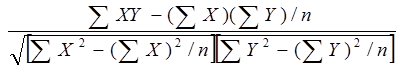 r  =r  =r  =r  =0,555       0,6062r  = 0,915Lampiran 4. Hasil uji spektrofotometri UV-Vis 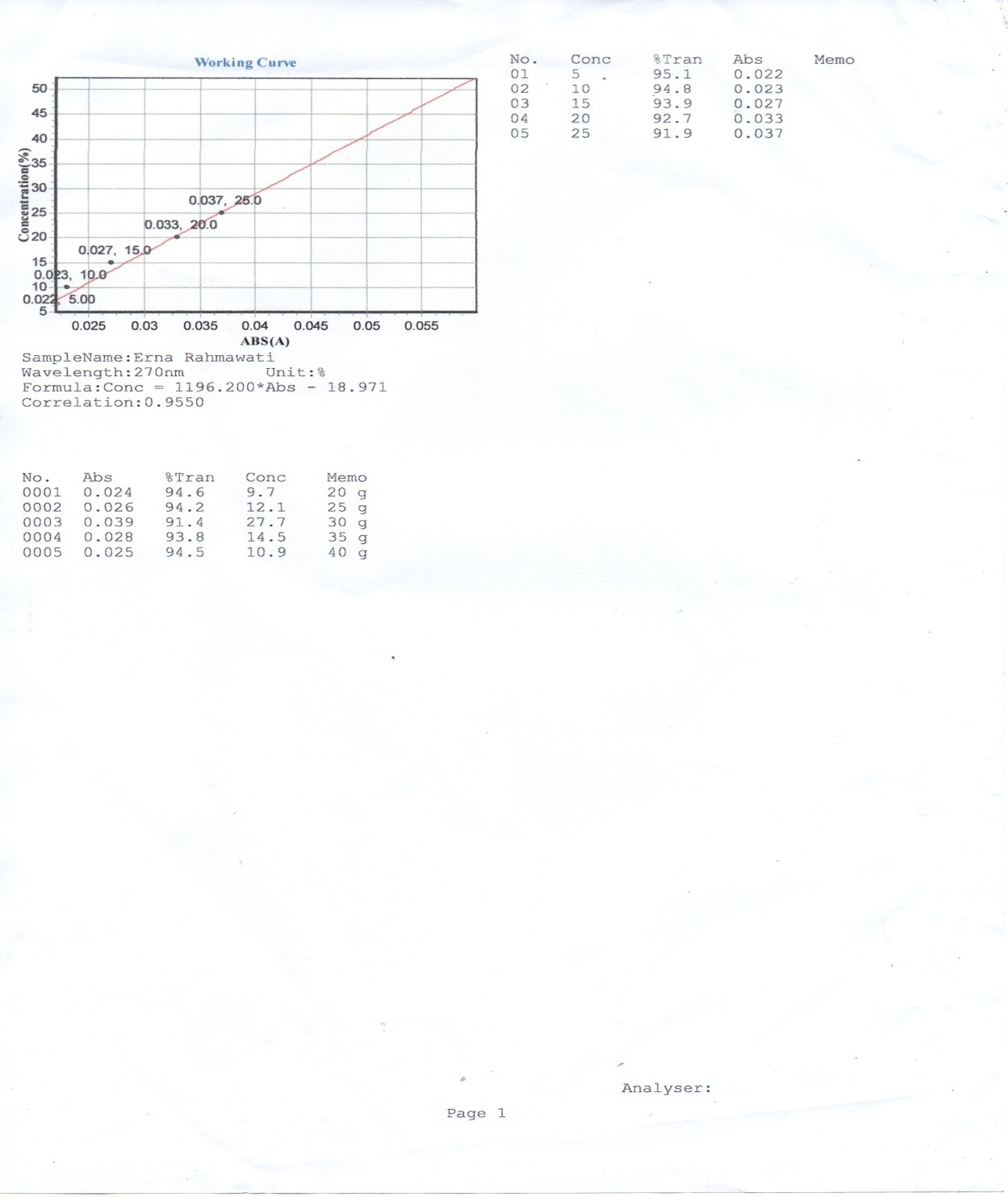 Lampiran 5. Sampel Lemak Babi Dan Cangkang Kerang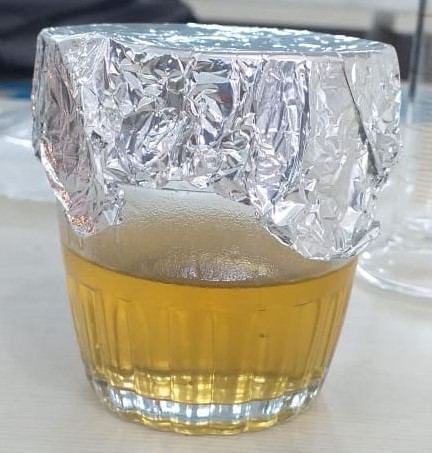   Sampel Lemak Murni	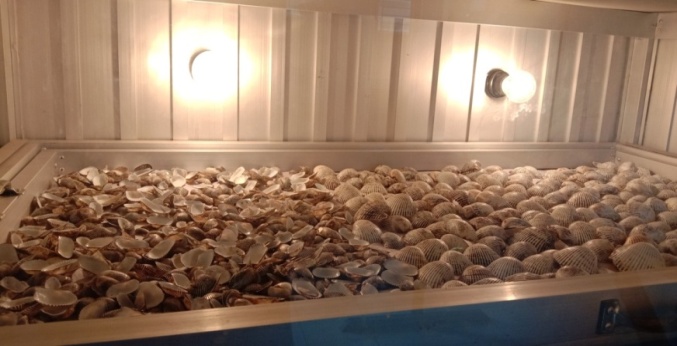        Proses Pengeringan Cangkang Kerang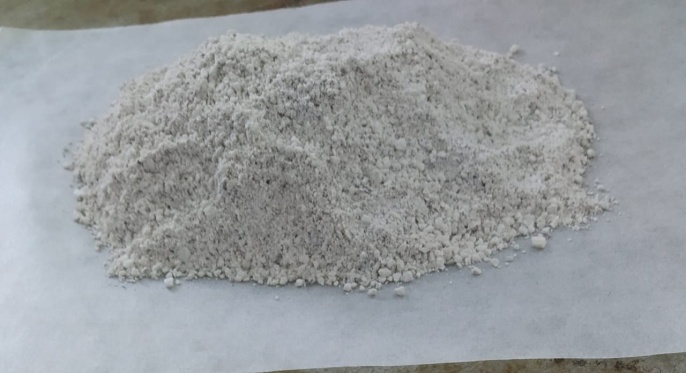      Serbuk Cangkang KerangLampiran 6. Solit Phase Ektraction, Maserasi Elektrosintesis Coupling DanUji Kelarutan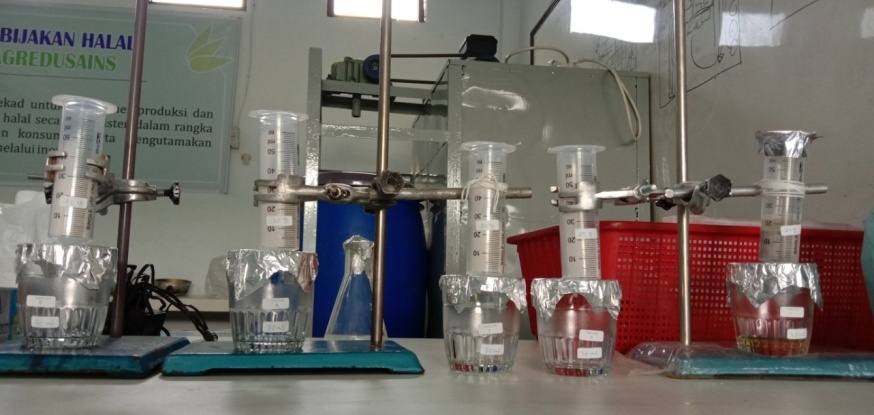 Proses Solit Phase Ektraction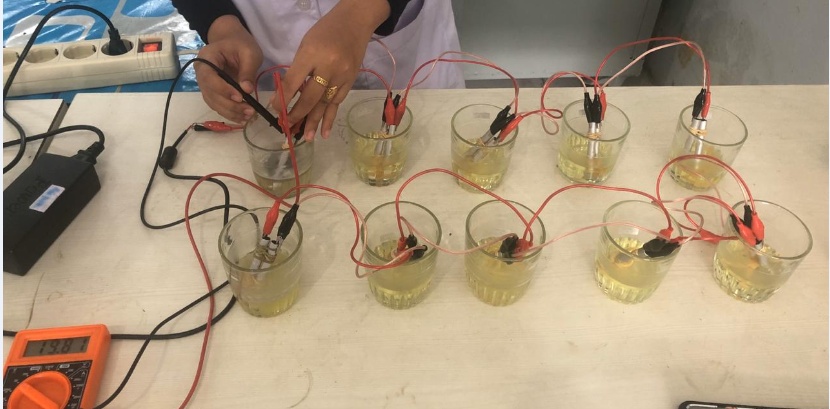 Proses Maserasi Elektrosintesis Coupling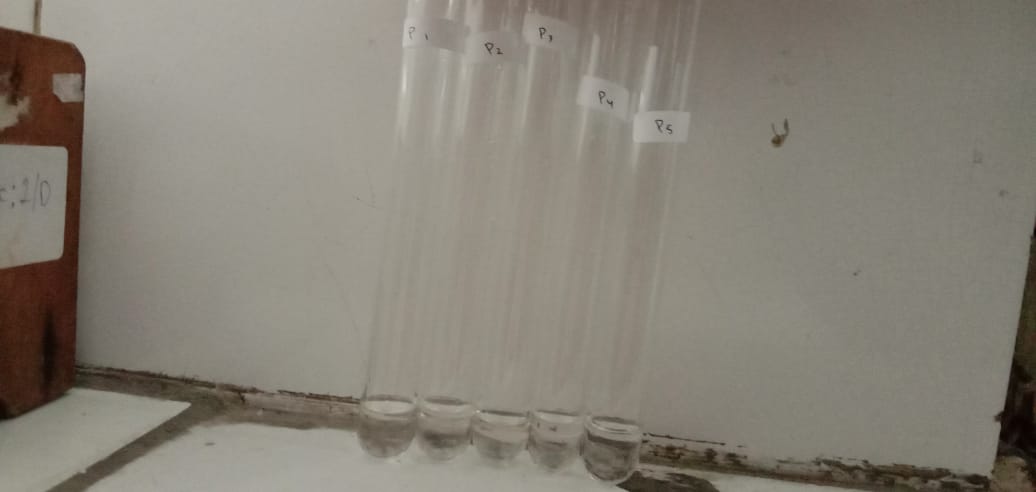 Hasil uji kelarutanNoKonsentrasi (X)Absorbansi (Y)X2Y2XY10,00000250,022250,0004840,113100,0231000,0005290,234150,0272250,0007290,4055200,0334000,0010890,666250,0376250,0013690,925∑750,1421.3750,00422.33Rata - rata12,50,0236229,160.00070,3883